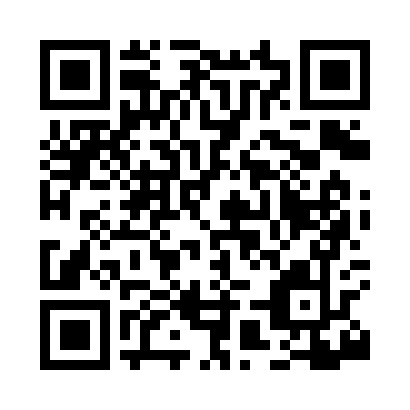 Prayer times for Bache, Oklahoma, USAWed 1 May 2024 - Fri 31 May 2024High Latitude Method: Angle Based RulePrayer Calculation Method: Islamic Society of North AmericaAsar Calculation Method: ShafiPrayer times provided by https://www.salahtimes.comDateDayFajrSunriseDhuhrAsrMaghribIsha1Wed5:156:311:205:048:089:252Thu5:146:301:205:048:099:263Fri5:126:291:195:048:109:274Sat5:116:281:195:048:119:285Sun5:106:271:195:048:129:296Mon5:096:261:195:048:129:307Tue5:076:251:195:048:139:318Wed5:066:251:195:048:149:329Thu5:056:241:195:048:159:3410Fri5:046:231:195:048:169:3511Sat5:036:221:195:058:169:3612Sun5:026:211:195:058:179:3713Mon5:016:201:195:058:189:3814Tue5:006:201:195:058:199:3915Wed4:596:191:195:058:209:4016Thu4:586:181:195:058:209:4117Fri4:576:171:195:058:219:4218Sat4:566:171:195:058:229:4319Sun4:556:161:195:068:239:4420Mon4:546:151:195:068:239:4521Tue4:536:151:195:068:249:4622Wed4:526:141:195:068:259:4723Thu4:526:141:195:068:259:4824Fri4:516:131:205:068:269:4925Sat4:506:131:205:068:279:5026Sun4:496:121:205:078:289:5127Mon4:496:121:205:078:289:5128Tue4:486:111:205:078:299:5229Wed4:476:111:205:078:309:5330Thu4:476:111:205:078:309:5431Fri4:466:101:205:078:319:55